Annual membership fees 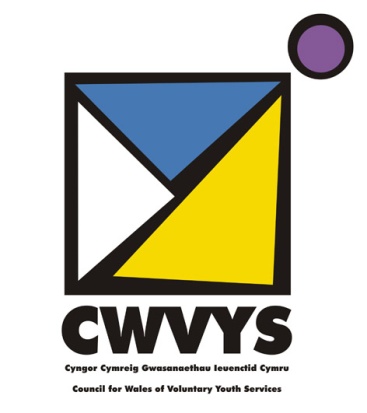 HAENAU TÂL AELODAETHMEMBERSHIP SUBSCRIPTION BANDS2015-2016Community / Local Voluntary Youth Organisations	£37National Voluntary Youth OrganisationsNational Voluntary Youth Organisationsmembership of less than 1000£74membership between 1000 – 5000£119membership between 5000 – 15000£144membership of more than 15000£227Umbrella organisations£227ORGANISATIONS WITH INCOME OF LESS THAN £1000 p.a. Free (year 1 only)Mudiadau Ieuenctid Gwirfoddol Lleol /Cymunedol	£37Mudiadau Ieuenctid Gwirfoddol Cenedlaethol Mudiadau Ieuenctid Gwirfoddol Cenedlaethol Mudiadau ag aelodaeth o lai na 1000£74Mudiadau ag aelodaeth rhwng 1000 – 5000£119Mudiadau ag aelodaeth rhwng 5000 – 15000£144Mudiadau ag aelodaeth dros 15000£227Cyrff ambarel£227Cyrff gydag ychydig neu dim cyllid (llai na £1000)Yn rhad ac am ddim am - flwyddyn yn unig